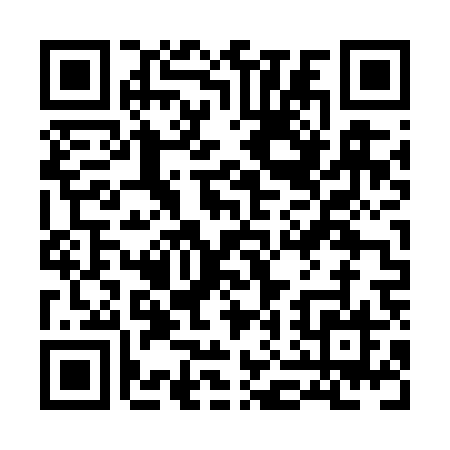 Prayer times for Dutchess Junction, New York, USAMon 1 Jul 2024 - Wed 31 Jul 2024High Latitude Method: Angle Based RulePrayer Calculation Method: Islamic Society of North AmericaAsar Calculation Method: ShafiPrayer times provided by https://www.salahtimes.comDateDayFajrSunriseDhuhrAsrMaghribIsha1Mon3:455:261:005:018:3310:152Tue3:465:271:005:028:3310:143Wed3:465:271:005:028:3310:144Thu3:475:281:005:028:3310:135Fri3:485:291:015:028:3310:136Sat3:495:291:015:028:3210:127Sun3:505:301:015:028:3210:128Mon3:515:311:015:028:3110:119Tue3:525:311:015:028:3110:1010Wed3:535:321:015:028:3110:0911Thu3:545:331:025:028:3010:0912Fri3:555:331:025:028:3010:0813Sat3:565:341:025:028:2910:0714Sun3:575:351:025:028:2810:0615Mon3:595:361:025:028:2810:0516Tue4:005:371:025:028:2710:0417Wed4:015:371:025:028:2710:0318Thu4:025:381:025:018:2610:0219Fri4:035:391:025:018:2510:0020Sat4:055:401:025:018:249:5921Sun4:065:411:025:018:239:5822Mon4:075:421:025:018:239:5723Tue4:095:431:025:018:229:5624Wed4:105:441:025:008:219:5425Thu4:115:451:025:008:209:5326Fri4:135:461:025:008:199:5227Sat4:145:461:025:008:189:5028Sun4:155:471:024:598:179:4929Mon4:175:481:024:598:169:4730Tue4:185:491:024:598:159:4631Wed4:205:501:024:588:149:44